REŠITVE  Naravoslovje 7. rPREIZKUSI SVOJE ZNANJE ( regulacija in zaznavanje)Hormon je snov, ki nastane v eni celici in vpliva na drugo celico.Transportna tekočina (kri).Zaradi skladnega in usklajenega delovanja.Snovi morajo najprej nastati v celici, nato jih mora transportni sistem prenesti po telesu. Prenese pa jih po vsem telesu.Tiste, ki ga lahko prepoznajo.Zaznavanje zunanjega in notranjega okolja, prenašanje dražljajev, spomin, odzivanje na dražljaj.a) tek (usklajeno krčenje mišic)__ živčevje  _b) rast (usklajena rast in razvoj različnih organov)_ možgani ____c) zdravljenje lokalne okužbe _____ hormoni _______Možgani, hrbtenjača, čutilni živci, gibalni živciČutnica je celica, čutilo je organ.Možnih je veliko odgovorov. Npr. ne bi si mogli poiskati hrane, ne bi prepoznali spolnega partnerja, ne bi se umaknili nevarnosti, ne bi prepoznali hrane.Brez povezovanja med celicami bi organizem deloval neusklajeno, kar bi vodilo v propad.Hormonski sistem in živčevjeOdziv živčnega sistema je hitrejši od odziva hormonskega sistema, traja krajši čas, se lahko hitreje ustavi ter je mnogo bolj usmerjen.Zaznavanje dražljajev v okoljuVoh je zaznavanje plinov v zraku, okus pa zaznavanje snovi, raztopljenih v tekočini.Zaznavanje tresljajev v vodiZaznavanje svetlobeV risbo mačke vriši pot dražljaja od očesa po živcu do možganov, iz možganov po hrbtenjači v živčevje obeh nog na sliki spredaj.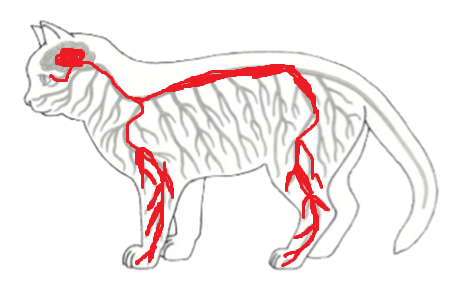 